Tugas AkhirDisusun Oleh : IKBAL ARIANTO 160110033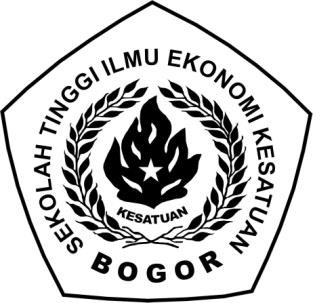 Tugas AkhirSebagai salah satu syarat untuk memperoleh gelar Ahli Madya Pada program Studi Keuangan PerbankanSekolah Tinggi Ilmu EkonomiDisusun Oleh : IKBAL ARIANTO 160110033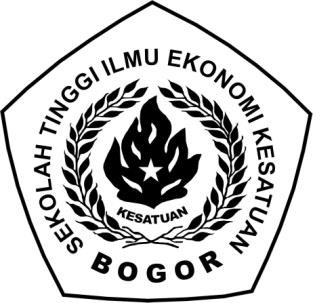 TUGAS AKHIRTelah disetujui oleh PembimbingH. Harry Roestiono, Drs., MM.Telah diuijikan pada siding Ahli Madya dan dinyatakan LULUS pada tanggal seperti yang tertera di bawah ini:Bogor, 04 Agustus 2019Dosen Penguji I	Dosen Penguji IIH.M.Arifin.Drs,.MM	Dr. H. R. Aang Munawar, SE., MM.Tugas AkhirTelah diujikan dan disetujui pada siding Ahli Madya Sekolah Tinggi Ekonomi Kesatuan Bogor Pada:Mengetahui,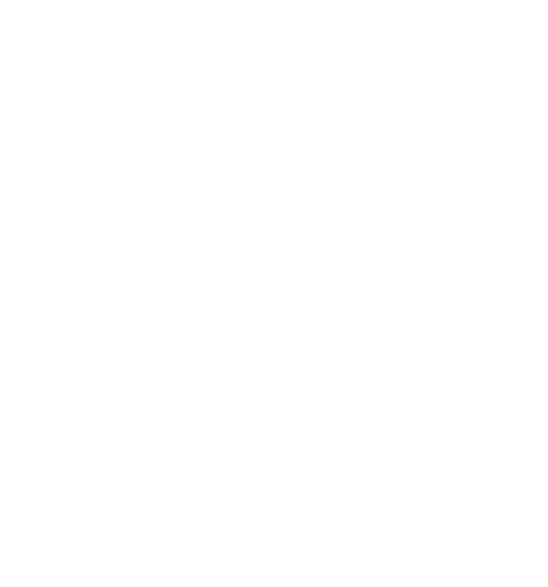 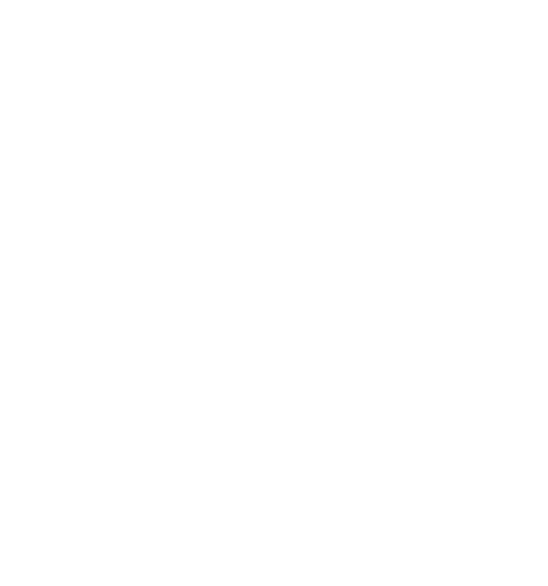 Ketua STIE KesatuanDR. H Iryadi,AK,M.Comm.,CAKetua Program Studi Keuangan dan PerbankanH.M.Arifin.Drs,.MM